Департамент здравоохранения Курганской области 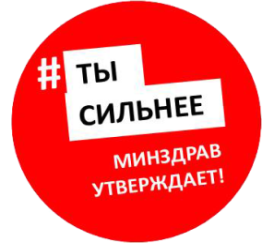 ГКУ «Курганский областной Центр медицинской профилактики»ПРИВИВКА – единственный способ защиты взрослых и детей от КОРИ!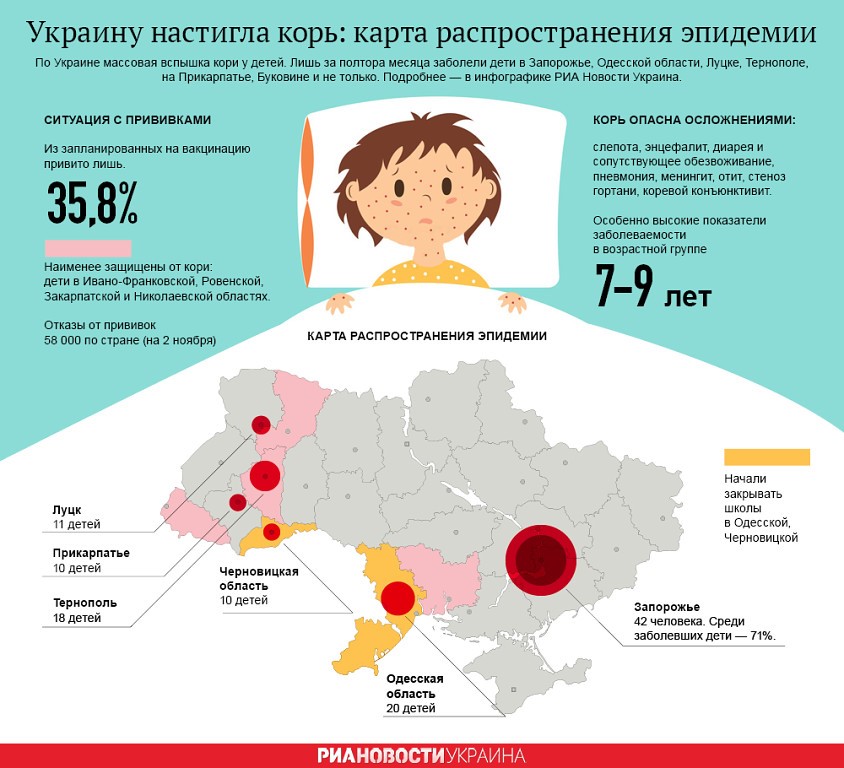 									     18+КОРЬ – острое вирусное инфекционное заболевание, сопровождающееся высокой температурой, общим тяжелым состоянием, кашлем, насморком, воспалением слизистой оболочки глаз (конъюнктивит) и сыпью, которая появляется на 2-3-й день болезни на лице и распространяется поэтапно на все тело.Это заболевание высокой степени заразности. Передается вирус воздушно-капельным путем, легко распространяется на большие расстояния – в соседние комнаты, через коридоры, систему вентиляции в жилых домах.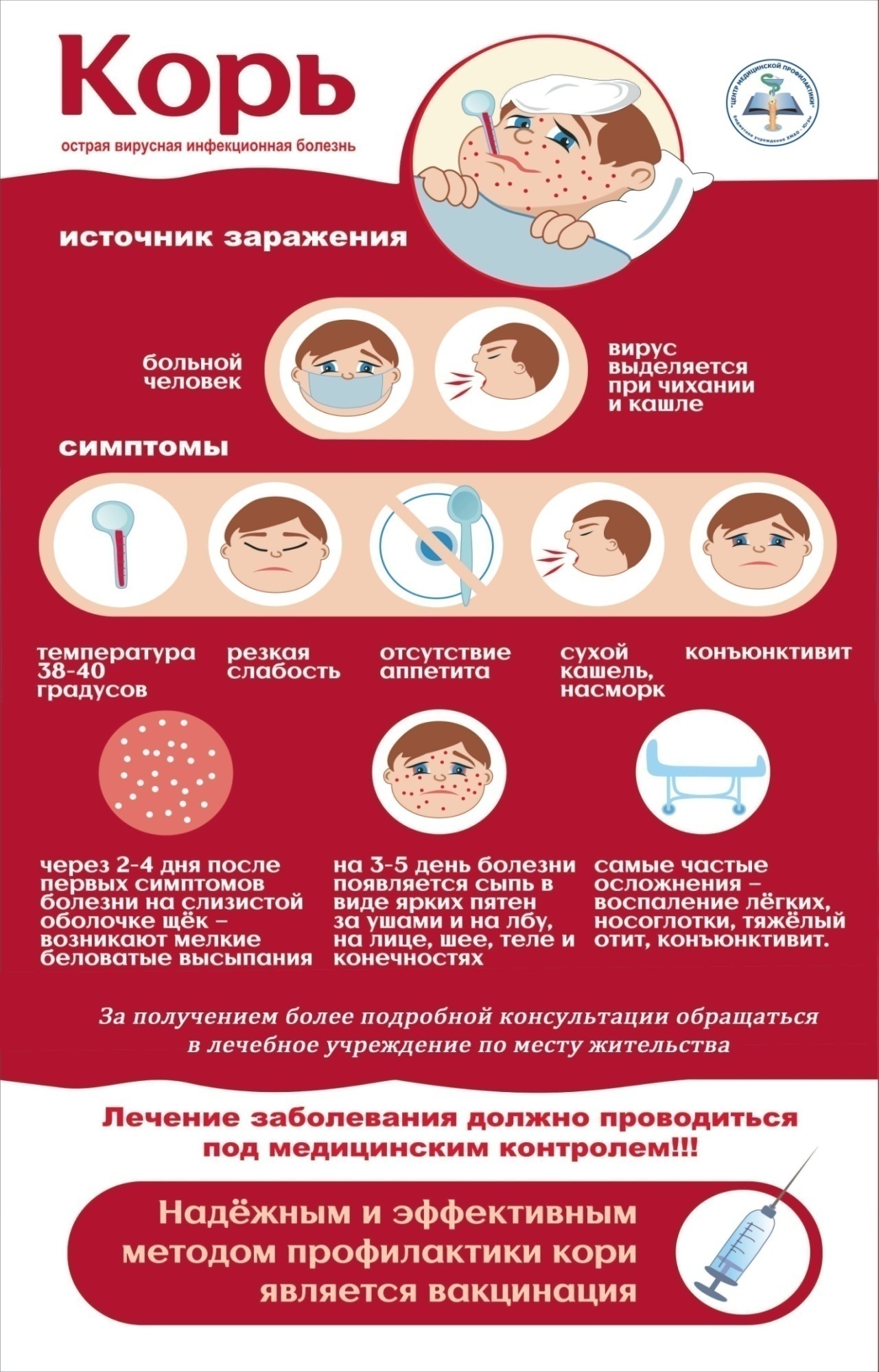 Хотя корь называют детской болезнью, болеют корью и взрослые люди, не привитые в детском возрасте. У взрослых заболевание протекает особенно тяжело.Частым осложнением кори является пневмония. Иногда последствием заболевания может стать слепота и ухудшение слуха. Одним из самых опасных осложнений кори является вирусный менингоэнцефалит (воспаление мозговых оболочек), что приводит к инвалидизации и в 40% случаев к летальному исходу. Осложнения чаще возникают у взрослых с пониженным иммунитетом и у пожилых людей. Надёжным и эффективным методом профилактики кори является  ВАКЦИНАЦИЯ!Прививки от кори в соответствии с национальным календарем профилактических прививок проводятся детям в возрасте 1 года и повторно – в 6 лет. 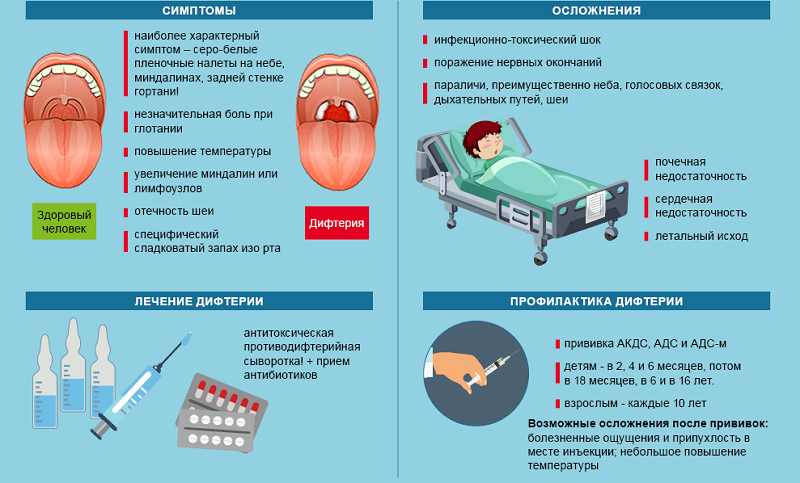 Вакцинация у взрослых, если прививка не была сделана в детстве, проводится в 2 этапа с перерывом в три месяца в возрасте до 35 лет - всем; до 55 лет - включительно лицам, наиболее уязвимых к заражению: работникам медицинских, образовательных организаций, организаций торговли, транспортных компаний, коммунальной, социальной сферы, работникам, работающим вахтовым методом, работникам пропускных пунктов (таможенникам).Профилактические прививки в рамках национального календаря профилактических прививок проводятся гражданам в медицинских организациях при наличии у них лицензии, предусматривающей выполнение работ (услуг) по вакцинации (проведению профилактических прививок).                           СДЕЛАЙТЕ ПРИВИВКУ СЕБЕ И СВОИМ ДЕТЯМ!          ИММУНИЗАЦИЯ - ЭТО НАДЁЖНЫЙ ЩИТ ОТ ТЯЖЕЛЫХ БОЛЕЗНЕЙ!                                                                                       г. Курган, 2019 г.